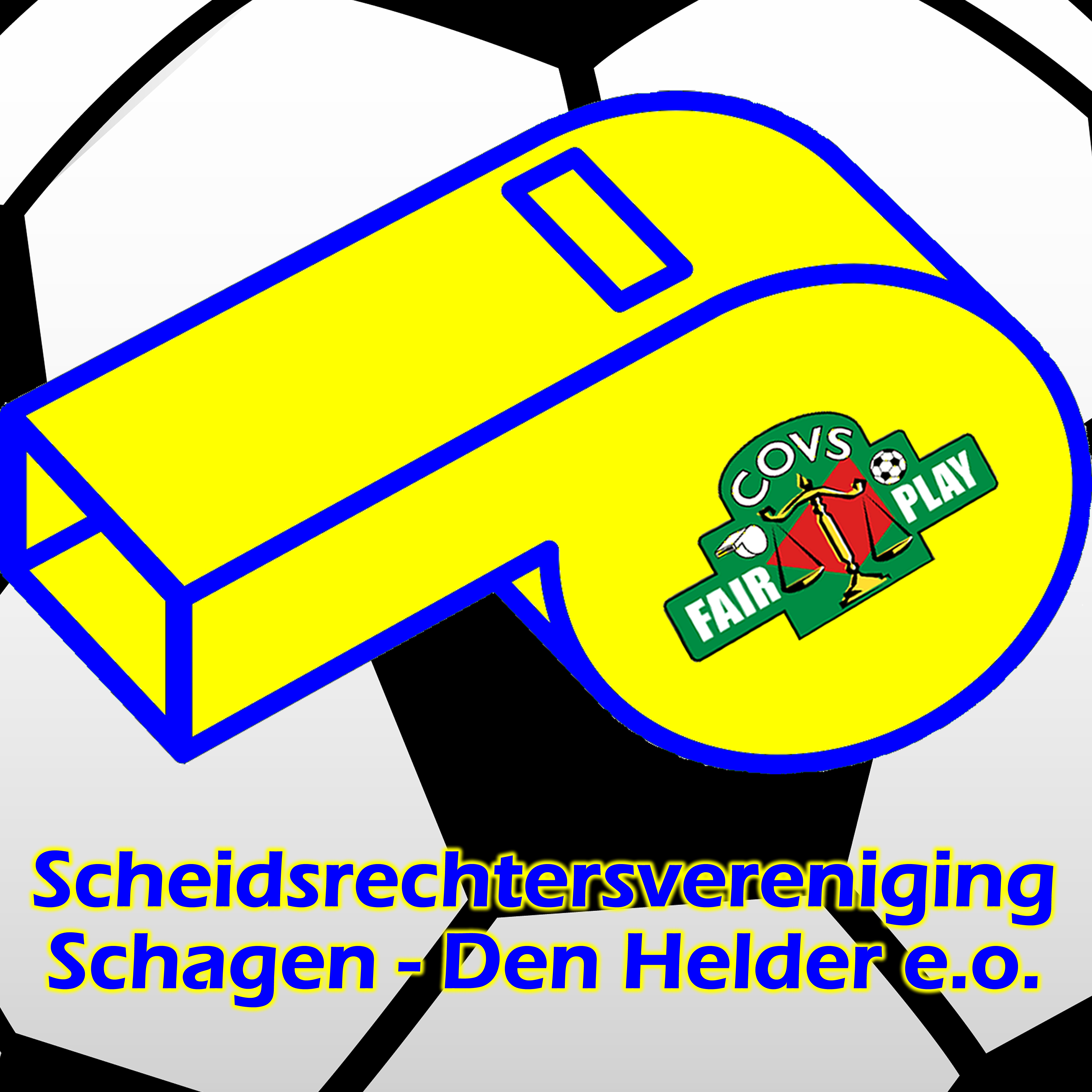 Opgericht 21 januari 1948	Koninklijk goedgekeurd 8 mei 1973	K. van Koophandel nr. 40634914Bankrekening nr.: NL05 RABO 035.73.23.327	Girorekening nr.: NL75 INGB 0000 661083J.N.M. van den HoffWaterkeringsweg 501785HX Den Helder0223 637111/06 29058014E-mail: schagen-denhelder@covs.nlNaam:Voorletter(s):Roepnaam:Adres:Postcode:Woonplaats:Telefoonnummer:E-mailadres:Geboortedatum:Scheidsrechter sinds:Tak van voetbal:   (zaal, veld, rapporteur)Eerder lid geweest van (andere) scheidsrechtersvereniging(en)?:Indien ja, welke vereniging(en) en wanneer?:Ik verleen SV Schagen – Den Helder e.o. toestemming jaarlijks mijn contributie af te schrijven van mijn IBAN Nr:Het verenigingsjaar loopt van 1 januari t/m 31 december en wordt zonder wederzijdse opzegging automatisch van jaar tot jaar verlengd. Opzegging van het lidmaatschap dient schriftelijk te geschieden aan het adres van het secretariaat.Datum: 	Plaats:	Handtekening: